展鸿2019年余姚事业单位考试模拟卷（二）                              《综合知识》参考答案及解析一、单项选择题1.【答案】C。解析：2019年11月5日，第二届中国国际进口博览会在上海国家会展中心开幕。国家主席习近平出席开幕式并发表题为《开放合作 命运与共》的主旨演讲。故本题选C。2.【答案】A。解析：2019年10月28日至31日，中国共产党第十九届中央委员会第四次全体会议在北京举行。党的十九届四中全会是一次具有开创性、里程碑意义的重要会议，是党的历史上首次用一次中央全会专门研究国家制度和国家治理问题。故本题选A。3.【答案】A。解析：2019年11月8日，经李克强总理签批，国务院印发《关于开展第七次全国人口普查的通知》。根据《中华人民共和国统计法》和《全国人口普查条例》规定，国务院决定于2020年开展第七次全国人口普查。故本题选A。4.【答案】A。解析：“世界上万事万物都是理念的影子”是客观唯心主义的观点，把客观精神（如“上帝”、理念、“绝对精神”、法则、众生业力等）看作世界的主宰和本原，指出现实的物质世界只是这些客观精神的外化和表现。“理在事先”将由客观存在总结的规律经验等放在了客观存在的事物之前，属于客观唯心主义，A项正确。B、C项均属于主观唯心主义观点。D项属于古代朴素唯物主义观点。故本题选A。5.【答案】D。解析：“揠苗助长”是指为了使自己田地里的禾苗长得快，便将禾苗往上拔，结果禾苗反而快速地枯萎，忽视了客观规律，过分夸大了人的主观能动性；“庖丁解牛”比喻经过反复实践，掌握了事物的客观规律，做事得心应手，运用自如，体现了在尊重规律、掌握和利用规律的基础上充分发挥主观能动性，A、C项说法正确。“揠苗助长”和“庖丁解牛”两者都充分发挥了意识对物质能动的反作用，肯定了人的主观能动性，但前者是错误的意识，阻碍了事物的发展，B项说法正确。我们只能认识规律、掌握规律，发挥主观能动性去利用规律，而不能改变、突破规律，D项说法错误。故本题选D。6.【答案】D。解析：坚持党总揽全局、协调各方的领导核心地位，是党作为最高政治力量在治国理政中的重要体现。确保党始终总揽全局、协调各方，必须增强政治意识、大局意识、核心意识、看齐意识，自觉维护党中央权威和集中统一领导，自觉在思想上、政治上、行动上同党中央保持高度一致；坚持和完善党的领导的体制机制；坚持党的民主集中制原则。①②③④说法均正确。故本题选D。7.【答案】C。解析：题干表明我国政府奉行独立自主的和平外交政策，按照自己的意志处理内政、外交事务，也说明了我国作为主权国家在国际社会中享有独立权。C项说法正确。A、B项与题干无关。竞争、合作、冲突是国际关系的基本表现形式，D项说法错误。故本题选C。8.【答案】D。解析：法律是成文的道德，道德是内心的法律，法律和道德都具有规范社会行为、维护社会秩序的作用。故本题选D。9.【答案】A。解析：执政能力建设是党执政后的一项根本建设，也是一项与时俱进的复杂系统工程。加强党的执政能力建设，应当立足现实、着眼长远，抓住重点、整体推进，必须坚持的核心是保持党同人民群众的血肉联系。故本题选A。10.【答案】A。解析：税收的无偿性是指国家在征税时并不向纳税人支付任何报酬，所征税款归国家所有，不再直接发还给原纳税人。A项正确，D项错误。税收的无偿性特征，同国家债务、收费和信贷分配具有的偿还性特征相区别。C项说法错误。税收无偿性是相对的，因为对具体纳税人而言，纳税后并未获得任何报酬，从这个意义上来讲税收不具有偿还性或返还性；但如果从财政活动的整体看，税收是对财政提供公共物品和服务成本的补偿，这表明税收又具有有偿性的一面。B项说法错误。故本题选A。11.【答案】A。解析：生产决定消费的对象。消费的对象，首先必须生产出来，否则就无从消费。在古代，没有电脑的发明和生产，也就无从消费。故本题选A。12.【答案】A。解析：市场渗透是指企业在利用现有产品和市场的基础上，通过改善产品和服务等措施,逐渐扩大销售，提高产品的市场占有率。其具体途径包括三种：（1）通过各种促销努力，尽可能使原有顾客多购买本企业的现有产品。（2）采取各种措施，把竞争者的顾客吸引过来，使之购买本企业的现有产品。（3）寻找新的顾客，即把产品销售给从未用过本企业产品的顾客。故本题选A。13.【答案】C。解析：基尼系数是指国际上通用的、用以衡量一个国家或地区居民收入差距的常用指标，能够反映居民之间的贫富差距状况，A项说法正确。恩格尔系数是食品支出总额占个人消费支出总额的比重，一个家庭或国家的恩格尔系数越小，说明这个家庭或国家越富裕，B项说法正确。汇率是一国货币兑换另一国货币的比率，又称“汇价”或“外汇行市”，C项说法错误。出口退税，为世界各国普遍接受并在国际贸易中经常采用，目的在于鼓励各国出口货物开展公平竞争，D项说法正确。故本题选C。14.【答案】C。解析：《民法总则》第2条规定，民法调整平等主体的自然人、法人和非法人组织之间的人身关系和财产关系。A项“应允同看演出”、D项“承诺陪同旅游”均属于道德调整范畴，不属于民法的调整对象。B项错误，乙作为成年人应该自己判断信息的真伪，自己承担擅自依照该信息行事而产生的风险，乙不享有对甲法律意义上的请求权。C项正确，夫妻之间对出轨导致离婚的补偿协议，符合民法中意思自治的原则，该协议有效，乙依照协议约定主张的请求权能得到支持。故本题选C。15.【答案】C。解析：刑罚是国家创制的、对犯罪分子适用的特殊制裁方法，是对犯罪分子某种利益的剥夺，并且表现出国家对犯罪分子及其行为的否定评价，并起到改造罪犯、保护社会和警醒世人的作用。C项可适用于一切犯罪嫌疑人说法错误。刑罚适用于经人民法院依法判决的罪犯而不是一切犯罪嫌疑人。故本题选C。16.【答案】B。解析：根据《著作权法》的规定，发表权，即决定作品是否公布于众的权利；修改权，即修改或者授权他人修改作品的权利；保护作品完整权，即保护作品不受歪曲、篡改的权利；翻译权，即将作品从一种语言文字转换成另一种语言文字的权利；汇编权，即将作品或者作品的片段通过选择或者编排，汇集成新作品的权利。B项说法错误。故本题选B。17.【答案】B。解析：《合同法》是《债权法》的内容，合同只能用来调整财产关系而不能调整人身关系。B项收养协议与人身关系相关，不适用《合同法》。故本题选B。18.【答案】A。解析：A项错误，C项正确，根据《劳动合同法》第19条的规定，劳动合同期限三个月以上不满一年的，试用期不得超过一个月；劳动合同期限一年以上不满三年的，试用期不得超过二个月；三年以上固定期限和无固定期限的劳动合同，试用期不得超过六个月。同一用人单位与同一劳动者只能约定一次试用期。B项正确，该法第12条第二款规定，用人单位与劳动者协商一致，可以订立固定期限劳动合同。D项正确，该法第32条规定，劳动者拒绝用人单位管理人员违章指挥、强令冒险作业的，不视为违反劳动合同。劳动者对危害生命安全和身体健康的劳动行为，有权对用人单位提出批评、检举和控告。故本题选A。19.【答案】B。解析：“公共政策应该通过法定程序获得，这种法定程序可以通过立法机关通过，或者经过得到立法机关明确授权的有关部门的认可”体现的是公共政策的合法性。故本题选B。20.【答案】C。解析：决策的特点包括：（1）目标性：没有目标的决策是不存在的。（2）可行性：决策的实施需要一定的资源。（3）选择性：决策的关键是选择，没有选择就没有决策。（4）满意性：决策的原则是满意而不是最优。（5）过程性：组织的决策不是单项决策，而是一系列决策，而在这一系列决策中，每个决策本身就是一个过程。（6）动态性：决策不仅是一个过程，而且是一个动态的过程，是一个不断循环的过程，没有真正的起点和终点。因此C项说法错误。故本题选C。21.【答案】B。解析：中国是世界上对喀斯特地貌现象记述和研究最早的国家，早在晋代即有记载，尤以明代徐宏祖所著的《徐霞客游记》记述最为详尽。故本题选B。22.【答案】D。解析：“八大山人”指明末清初的画家朱耷。故本题选D。23.【答案】C。解析：C项晏几道是晏殊第七子，属于父子关系。故本题选C。24.【答案】D。解析：“美髯公”指的是朱仝。宋江绰号是“及时雨”，燕青绰号是“浪子”，林冲绰号是“豹子头”。故本题选D。25.【答案】D。解析：牛奶具有除鱼腥味、除蒜味、去墨水迹、去酒迹、消除眼肿、使硬鞋油变软、治轻微烧烫伤等妙用，但不具有去除茶垢作用。故本题选D。26.【答案】A。解析：文段讲城市标语应挖掘出该城市的特色，而我国部分城市拟定的城市标语，却给人以刻意、盲目甚或浮躁不实之感，可见文段主要讲的是城市标语需要凸显城市特色，A项正确。B、C、D三项都是通过反面论证来体现城市标语应突出特色的主旨。故本题选A。27.【答案】D。解析：题干仅指出大多数男性志愿者获得学士学位，负责教学的志愿者都是来自北京，无法推出有的男性志愿者负责教学，A项错误。题干未指出获得学士学位的志愿者负责教学，B项错误。C项与题干“所有没获得学士学位的志愿者都是来自于北京的”矛盾。由“大多数男性志愿者都获得了学士学位”可知还有一部分男性志愿者没有获得学士学位，再由“所有没获得学士学位的志愿者都是来自于北京的”可推出有的男性志愿者来自于北京，D项正确。故本题选D。28.【答案】C。解析：题干现象：三到五年工龄的一线工人出现事故的概率比新入职的一线工人要高。结论：该现象是因为三到五年工龄的一线工人经常出于对操作的熟悉而忽略一些必要的防护措施。假设C项错误，忽略一些必要的防护措施不是导致一线工人发生事故的主要原因，则论证不成立，因此C项为论证成立的必要条件。A、B、D三项均不是论证成立的必要条件，均排除。故本题选C。29.【答案】A。解析：题干各图形均为一笔画图形。观察选项，只有A项符合。故本题选A。30.【答案】A。解析：题干各图形均为轴对称图形，且对称轴遵循下图所示规律，则问号处图形应有一条横向对称轴。观察选项，只有A项符合。故本题选A。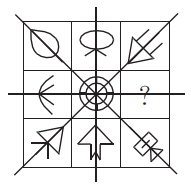 二、多项选择题31.【答案】ABD。解析：2019年11月1日，中共中央办公厅、国务院办公厅印发了《关于在国土空间规划中统筹划定落实三条控制线的指导意见》，要统筹划定落实生态保护红线、永久基本农田、城镇开发边界三条控制线。故本题选ABD。32.【答案】ABD。解析：A、B项正确，世界贸易组织是当代最重要的国际经济组织之一，前身是关税与贸易总协定，是全球性的，也是联合国相关组织，被称为“经济联合国”。C项错误，扩大货物和服务的生产与贸易是世界贸易组织的宗旨之一。D项正确，互惠原则，也叫对等原则，是世界贸易组织最为重要的原则之一，是指两成员方在国际贸易中相互给予对方贸易上的优惠待遇。故本题选ABD。33.【答案】BD。解析：《合同法》第94条规定，有下列情形之一的，当事人可以解除合同：（一）因不可抗力致使不能实现合同目的；（二）在履行期限届满之前，当事人一方明确表示或者以自己的行为表明不履行主要债务；（三）当事人一方迟延履行主要债务，经催告后在合理期限内仍未履行；（四）当事人一方迟延履行债务或者有其他违约行为致使不能实现合同目的；（五）法律规定的其他情形。故本题选BD。34.【答案】ABC。解析：行政执行的准备包括计划准备、法规准备、组织准备、财物准备和技术准备。故本题选ABC。35.【答案】ACD。解析：水痘是由水痘-带状疱疹病毒引起的原发感染，是以全身出疱疹为特征的急性传染性皮肤病，其多见于儿童，具有高度的传染性，易造成小区域的流行，愈后可获终身免疫。A、C、D三项说法均正确。水痘疫苗属于二类疫苗，是由公民自费自愿接种的疫苗，B项说法错误。故本题选ACD。三、判断题36.【答案】A。解析：不同的矛盾只能用不同的方法去解决，说明了矛盾的特殊性，具体问题应具体分析。故本题说法正确。37.【答案】A。解析：题干观点将古今天下一致对待，忽视事物的客观变化，否认发展和运动的存在，属于形而上学观点，又称机械唯物主义。故本题说法正确。38.【答案】B。解析：“把权力关进制度的笼子里”，保证把人民赋予的权力用来为人民谋利益，必须对权力进行有效制约和监督，其关键就是建立健全制约和监督机制，让人民监督权力，让权力在阳光下运行。故本题说法错误。39.【答案】B。解析：存款利息计算的基本公式为：利息=本金×存期×利率。故本题说法错误。40.【答案】B。解析：收入分配的公平，主要表现为收入分配的相对平等，即要求社会成员之间的收入差距不能过于悬殊，要求保证人们的基本生活需要。故本题说法错误。41.【答案】B。解析：居民消费价格指数（CPI），又可称为“消费者物价指数”，是根据与居民生活有关的产品及劳务价格统计出来的物价变动指标，通常作为观察通货膨胀水平的重要指标。故本题说法错误。42.【答案】A。解析：国际货币基金组织的宗旨是：（1）通过一个常设机构来促进国际货币合作，为国际货币问题的磋商和协作提供方法；（2）通过国际贸易的扩大和平衡发展，把促进和保持成员国的就业、生产资源的发展、实际收入的高水平，作为经济政策的首要目标；（3）稳定国际汇率，在成员国之间保持有秩序的汇价安排，避免竞争性的汇价贬值；（4）协助成员国建立经常性交易的多边支付制度，消除妨碍世界贸易的外汇管制；（5）在有适当保证的条件下，基金组织向成员国临时提供普通资金，使其有信心利用此机会纠正国际收支的失调，而不采取危害本国或国际繁荣的措施；（6）按照以上目的，缩短成员国国际收支不平衡的时间，减轻不平衡的程度等。故本题说法正确。43.【答案】B。解析：《民事诉讼法》39条第二款规定，适用简易程序审理的民事案件，由审判员一人独任审理。故本题说法错误。44.【答案】B。解析：拘传是我国刑事诉讼强制措施体系中强制力最轻的一种，公安机关、人民检察院和人民法院在刑事诉讼过程中，均有权决定适用。故本题说法错误。45.【答案】B。解析：根据《公司法》第14条的规定，要约是希望和他人订立合同的意思表示。该法第15条规定，要约邀请是希望他人向自己发出要约的意思表示。寄送的价目表、拍卖公告、招标公告、招股说明书、商业广告等为要约邀请。商业广告的内容符合要约规定的，视为要约。故本题说法错误。46.【答案】A。解析：《民事诉讼法》第263条规定，外国人、无国籍人、外国企业和组织在人民法院起诉、应诉，需要委托律师代理诉讼的，必须委托中华人民共和国的律师。故本题说法正确。47.【答案】A。解析：非正式沟通，是一种通过正式规章制度和正式组织程序以外的其他各种渠道进行的沟通。非正式沟通是未经计划的，其沟通途径是通过组织内的各种社会关系，是自发进行的，不受监督。故本题说法正确。48.【答案】B。解析：管理是与人类的社会生产和公共生活相伴而生的，这表明管理是人类社会的自然属性。故本题说法错误。49.【答案】A。解析：公共政策作为社会公益的权威性分配，集中反映了社会利益，从而决定了公共政策必须反映大多数人的利益才能使其具有合法性。因而，许多学者都将公共政策的目标导向定位于公共利益的实现，认为公共利益是公共政策的价值取向和逻辑起点，是公共政策的本质与归属、出发点和最终目的。故本题说法正确。50.【答案】B。解析：命令是国家行政机关及其领导人发布的带有强制性、领导性、指挥性要求的公文文种。命令主要用于发布重要的行政法规和规章，采取重大的强制性的行政措施，任免、奖惩有关人员，撤销下级机关不适当的决定等。故本题说法错误。51.【答案】A。解析：周邦彦，北宋词人，词作内容多为闺情与羁愁。他精通音律，能自度曲，创制了不少新调，又以四声入词，格律法度极为精审，开格律派词风之先河，被誉为“词家之冠”。故本题说法正确。52.【答案】B。解析：中国传统医学四大经典著作是《黄帝内经》《难经》《伤寒杂病论》《神农本草经》。《本草纲目》是明朝李时珍撰写的一部中医药著作。故本题说法错误。53.【答案】A。解析：油的比重比水轻，如果油着火用水扑救，比重大的水往下沉，轻质的油往浮，浮在水面上的油仍会继续燃烧，且油会随着水到处蔓延，扩大燃烧面积，危及其他物品和周围建筑物的安全。故本题说法正确。54.【答案】B。解析：中国所濒临的海洋，从北到南，依次为渤海、黄海、东海、南海。故本题说法错误。55.【答案】B。解析：云贵高原地势西北高，东南低。它大致以乌蒙山为界分为云南高原和贵州高原两部分。西面的云贵高原海拔在2000米以上，高原地形较为明显。东面的贵州高原起伏较大，山脉较多，高原面保留不多，称为“山原”。故本题说法错误。四、材料分析题【参考答案】解决传销骗局，需要多方协作。政府方面：一、完善法律法规制度。针对传销诈骗升级的新局面以及现行法律法规制度不适用的内容要进一步完善，做到有法可依，相应的条例要加大处罚力度，提高违法人员的违法成本。二、建立新型工作机制，加强监管力度。以公安、工商和金融监管部门为牵头建立工作联动和信息共享机制，成立专门的执法队伍，加大事前监管力度，做到早发现早介入。三、加大宣传力度。联动媒体加强对社会公众的教育引导，增强分辨能力与防范意识。平台方面：一、建立网上交易风险提示的常态机制，提醒公众理性谨慎投资。二、加强交易双方的审核，若发现信用不规范的金融交易企业予以重点监管并查封。社会方面：一、媒体要加大宣传力度，及时更新传销新动态并向公众宣传传销的后果及举报方法。二、公众要知法守法，及时更新传销动态信息，及时举报传销非法行为。五、写作题【参考范文】执着追梦书写无愧人生“人生应当这样度过：当你回首往事的时候，不会因为虚度年华而悔恨，也不会因为碌碌无为而羞愧”。作为祖国的年轻一代，我们站在新的历史起点上，就更应当担起时代使命，明确目标，不懈奋斗，在努力奔跑中执着追梦，不负自己，不负时代。努力奔跑，执着追梦，要明确目标。生活犹如海洋，如果没有方向，人就像是一条没有舵的船，只能迷茫地飘荡，最终迷失自己。对宋玺自小将部队情结深藏于心，以“上北大、拿冠军、打海盗”为目标，坚定地踏上携笔从戎之路，最终成为海军陆战队唯一的女陆战队员。正是有了明确的目标，宋玺才能风雨无阻，不断前行。只有心怀目标的人，才能坚持不懈地拼搏，面对艰难困苦，都能风雨无阻地走下去。努力奔跑，执着追梦，要不断奋斗。年龄从来不该成为停止奋斗的借口，时光已逝，我们更不应在抱怨中浪费光阴。美国老太苏斯50岁推出时装品牌，63岁参军，85岁练习瑜伽，92岁开始跳伞。耄耋之年的苏斯尚且无惧时光，活出了自己想要的人生，年轻人又有什么理由怠惰呢。“现在，青春是用来奋斗的，将来，青春是用来回忆的。”新时代下的青年，更要牢奋力拼搏，趁鲜衣怒马，创造无愧于自己、无愧于时代的精彩人生。努力奔跑，执着追梦，要不负时代。没有人是一座孤岛，可以与时代割裂，追梦路上我们要有责任有担当，承担时代重任。当下年轻一代，享受着国家发展的丰硕成果，拥有着更符合时代发展的文化素养和思想观念，，更重任在肩。曹原、钟扬、刘明侦……越来越多的青年学者在科学领域钻研拼搏，为国家的科技进步而不断努力。个人要有担当和大局意识，以奉献为底色，将个人的小梦想与时代的大梦想相结合，推动时代不断前进。岁月不居，时节如流。时间转瞬即逝，新时代的青年，更要以利国利民为己任、为梦想，并为之而拼搏、奋斗。“青春如初春，如朝日，如百卉之萌动，如利刃之新发于硎，人生最宝贵之时期也。”正因青春，我们更要以奋斗、钻研和奉献的精神，迎难而上，勇往直前，执着追梦，为自己的光明前路而不断奔跑、为新时代中国梦的实现而不断奔跑。（837字）